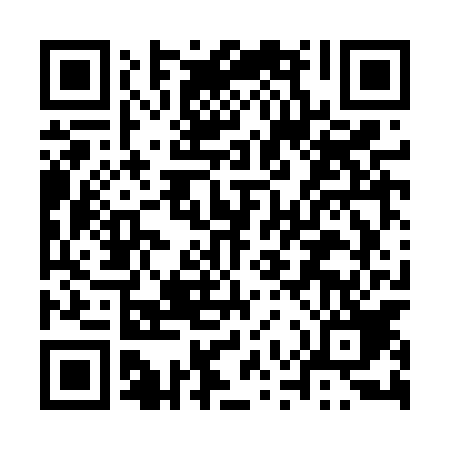 Ramadan times for Namyslin, PolandMon 11 Mar 2024 - Wed 10 Apr 2024High Latitude Method: Angle Based RulePrayer Calculation Method: Muslim World LeagueAsar Calculation Method: HanafiPrayer times provided by https://www.salahtimes.comDateDayFajrSuhurSunriseDhuhrAsrIftarMaghribIsha11Mon4:304:306:2512:124:036:006:007:4812Tue4:284:286:2212:114:046:016:017:5013Wed4:254:256:2012:114:066:036:037:5214Thu4:224:226:1812:114:076:056:057:5415Fri4:204:206:1512:114:096:076:077:5616Sat4:174:176:1312:104:106:096:097:5817Sun4:154:156:1112:104:126:106:108:0018Mon4:124:126:0812:104:136:126:128:0219Tue4:094:096:0612:094:146:146:148:0420Wed4:074:076:0412:094:166:166:168:0621Thu4:044:046:0112:094:176:186:188:0822Fri4:014:015:5912:094:196:196:198:1023Sat3:583:585:5612:084:206:216:218:1224Sun3:563:565:5412:084:216:236:238:1425Mon3:533:535:5212:084:236:256:258:1626Tue3:503:505:4912:074:246:266:268:1927Wed3:473:475:4712:074:266:286:288:2128Thu3:443:445:4512:074:276:306:308:2329Fri3:413:415:4212:064:286:326:328:2530Sat3:383:385:4012:064:306:336:338:2731Sun4:364:366:381:065:317:357:359:301Mon4:334:336:351:065:327:377:379:322Tue4:304:306:331:055:337:397:399:343Wed4:274:276:301:055:357:417:419:374Thu4:244:246:281:055:367:427:429:395Fri4:204:206:261:045:377:447:449:426Sat4:174:176:231:045:397:467:469:447Sun4:144:146:211:045:407:487:489:468Mon4:114:116:191:045:417:497:499:499Tue4:084:086:171:035:427:517:519:5110Wed4:054:056:141:035:437:537:539:54